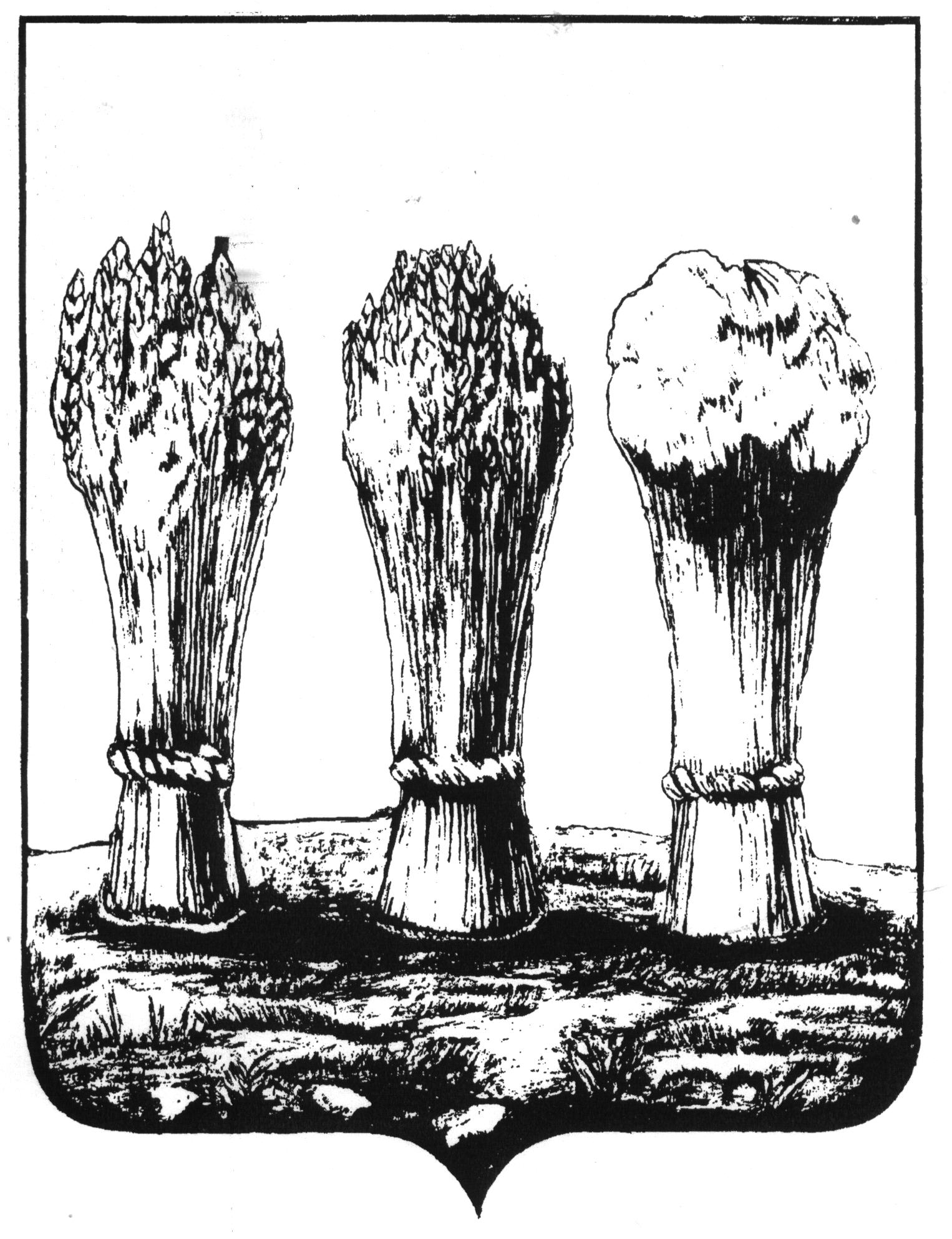 УПРАВЛЕНИЕ ОБРАЗОВАНИЯ ГОРОДА ПЕНЗЫМуниципальное бюджетное общеобразовательное учреждениесредняя общеобразовательная школа № 59  г. Пензы(МБОУ СОШ № 59 г. Пензы)П Р И К А З28.08.2020 										№  121-оп«Об организации термометрии »В целях предупреждения  распространения коронавирусной инфекции (COVID 19) в период неблагополучной эпидемиологической ситуации, в  соответствии Постановлением от 30 июня 2020г № 16 об утверждении санитарно-эпидемиологических правил СП 3.1/2.4.3598-20 «Санитарно- эпидемиологические требования к устройству, содержанию и организации работы образовательных организаций и других объектов социальной инфраструктуры для детей  в условиях распространения новой коронавирусной инфекции (COVID-19) ПРИКАЗЫВАЮ:Жирадковой Н.А., ответственной за здоровьесбережение:Утвердить форму «Журнал регистрации показаний термометрии работников с данными температуры от 31,7 и выше» (приложение 1) и «Журнал регистрации показаний термометрии  учащихся с данными температурой  от 31,7 и выше « (Приложение 2)Возложить на сотрудников Дмитриеву Е.Г и Н.П. Родионову, Артемову Н.В. а также на Волкову Ю.Д, педагога – организатора, ответственность за:организацию проведения термометрии учащихся, занесением данных в «Журнал  регистрации показаний термометрии с данными температуры от 37,1 и выше», контроль занесенных данных о состоянии здоровья учащихся, свидетельствующих о возможности или невозможности обучения при температуре от 37,1 и выше,взаимодействие с территориальным органом федерального органа исполнительной власти, уполномоченного осуществлять федеральный государственный санитарно-эпидемиологический надзор.   Возложить на дежурных администраторов (согласно графика дежурств) ответственность за:организацию проведения термометрии сотрудников, занесением данных в «Журнал  регистрации показаний термометрии с данными температуры от 37,1 и выше» , контроль занесенных данных о состоянии здоровья сотрудников , свидетельствующих о возможности или невозможности выполнения трудовых функций  при температуре от 31,7 и выше,взаимодействие с территориальным органом федерального органа исполнительной власти, уполномоченного осуществлять федеральный государственный санитарно-эпидемиологический надзор.Ответственным лицам соблюдать цепочку оповещения о повышенной температуре учащегося и сотрудника: классный руководитель, родитель, мед. сестра, служебная записка секретарю для оповещения Роспотребнадзора, Управления образования г. Пензы.Назначить ответственным лицом за передачу данных в вышестоящие органы о возможном заболевании - секретаря школы Прокаеву Е.А..Секретарю Прокаевой Е.А. незамедлительно:Составить письмо в Роспотребнадзор, Управление образование «О выявлении ребенка с температурой , просим принять во внимание и провести необходимый анализ». Доложить директору школы  о принятых мерахКонтроль за исполнения  приказа оставляю за собой.Директор 					И.Н. ОрловаС приказом ознакомлены: